FICHE D’INSCRIPTION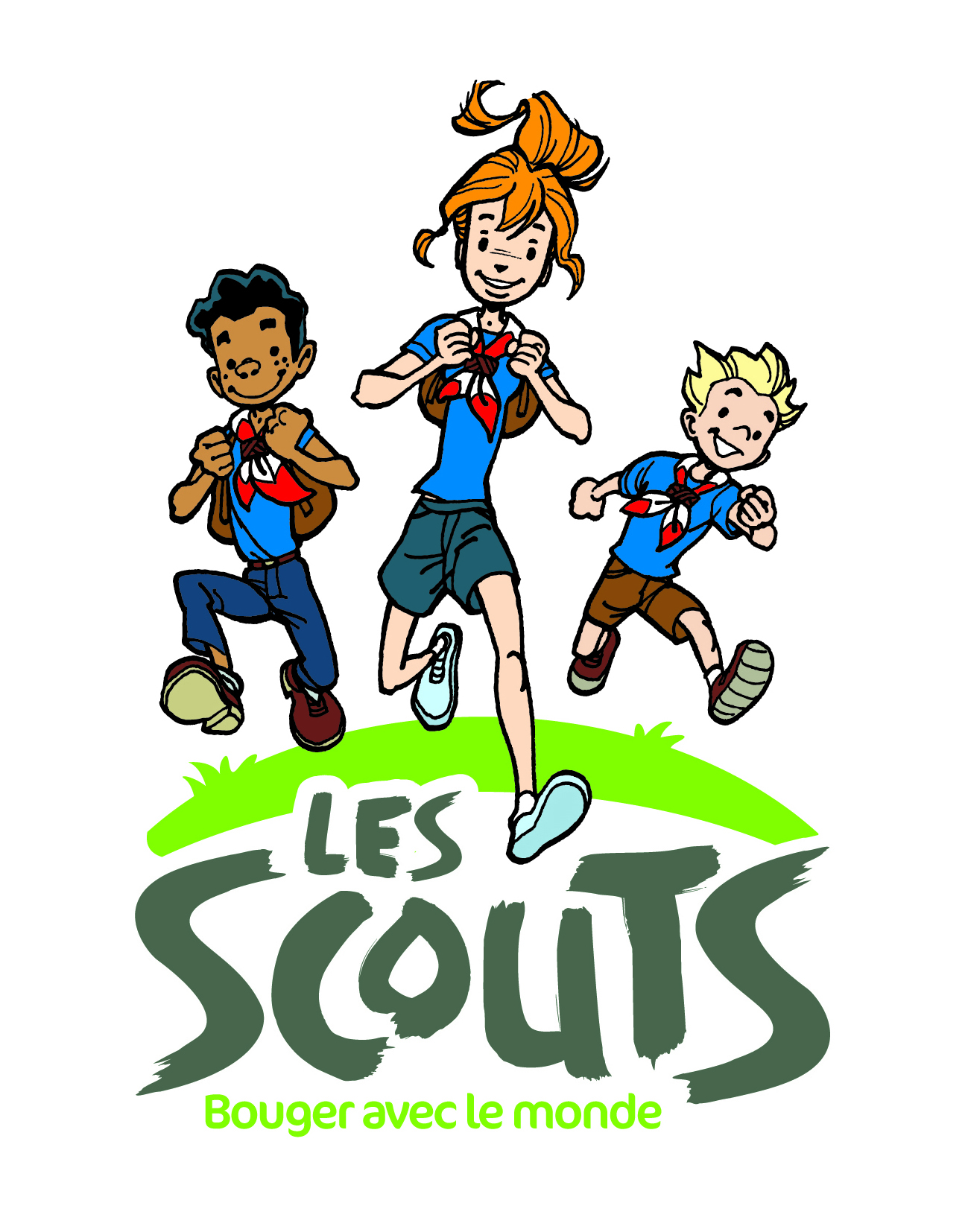 Année 2019 - 2020Section :      Baladins   Louveteaux    Scouts    PionniersIdentité de l’enfantAdresse pour le courrierInformations généralesL’enfant a-t-il/elle un (des) frère(s) et/ou une (des) sœur(s) dans notre unité ou dans une autre unité guides ou scouts. Merci de préciser tous les détails requis.Montant de cotisation 2019-2020 à verser sur le compte 42ème Jean Heymans (BE05 001-1140040-75) en mentionnant dans la communication le nom de l’enfant et la sectionSituation FamilialeAutre numéro éventuel à contacter en cas d’urgence : 	Nom de la personne: 	Les parents sont :        Mariés            Séparés            Divorcés          	  AutresRemarques EventuellesAutorisation de publication de photos ou vidéosDroit à l’imagePour la fédération « Les Scouts » : Afin d’illustrer le scoutisme, nous – La Fédération - utilisons les photos que nous possédons ou qui nous sont envoyées, principalement par des animateurs. Du fait de sa participation aux activités et aux animations, chaque membre est susceptible d’être photographié ou parfois filmé en vue d’une publication ou diffusion sur les supports de communication de son unité ou de la fédération, ou dans la presse. La fédération veille à ce que ces images soient appropriées et respectueuses de l’image de chacun. Chaque membre peut demander l'arrêt de l’utilisation ou la retouche d’une photo ou vidéo sur laquelle il figure.En ce qui concerne la 42ème WL :Par ailleurs l’unité WL042 a développé un archivage des photos exclusivement prises pendant les activités scoutes sur un serveur Cloud qui ne sera accessible qu’aux parents et animateurs via un mot de passe.En inscrivant votre enfant dans l'unité vous autorisez le partage des photos de votre/vos enfant(s) entre membres de l'unité et parents de membre de l'unité.Engagement des ParentsPar la présente, je soussigné 	(Nom/prénom)Père/mère/tuteur* de 	 (Nom/prénom de l’enfant),
inscrit mon enfant à la 42ème Unité Jean Heymans et, par conséquent, m’engage à respecter les règles de l'Unité et de la Section.J’accepte par la présente que les photos ou vidéos prises dans le cadre scout sur lesquelles il(s)/elle(s) figure(nt) soient stockées sur le serveur Cloud de l’unité WL042 et accessibles aux parents et animateurs de l’unité via un mot de passe.J’accepte également que des photos ou vidéos soient prises et utilisées par la presse dans le cadre d’un reportage sur les activités scoutes, toujours en présence et sous la surveillance des animateurs.Fait à 	,    le 	/	/	Signature :	*la fiche d’inscription ainsi que la fiche médicale doivent être remises ou envoyer à la responsable de la section de votre enfant ! Merci de remettre les documents le + vite possible à la rentrée. Nous avons besoin de ces informations pour encadrer votre enfant dans les meilleures conditions possible !Nom  PrénomPrénomAdresseCPCommuneEcoleAnnée d’étudeAnnée d’étudeDate de naissanceDate de naissanceemailSexeSexeNomPrénomAdresseCPCommuneemail 1email 2L’enfant possède-t-ilUne carte de famille nombreuse ?	  oui	  nonUn abonnement pour les transports en commun ? *	  oui	  non*si votre enfant a moins de 12 ans et qu’il ne possède pas d’abonnement pour les transports en commun, merci de compléter la demande d’abonnement de la STIB afin de pouvoir obtenir gratuitement l’abonnement. http://www.stib-mivb.be/article.html?_guid=800309e8-1983-3410-b599-e90c40f84dea&l=frNomPrénomUnitéSection1 enfant =95 EUR2 enfants =85 EUR par enfant3 enfants et plus =80 EUR par enfantPèrePèreMèreMèreNomNomPrénomPrénomruerueCP + CommuneCP + CommuneTel MaisonTel MaisonGSMGSMEmailEmail